Дата ______________                                                                  КОНТРОЛЬНА РОБОТА №1З ГЕОГРАФІЇУЧНЯ(УЧЕНИЦІ) 6 КЛАСУ___________________________________________І варіантІ рівеньВиберіть правильну відповідь.1. Першим мандрівником, який очолив три навколосвітні подорожі, був:А) Абель Тасман;Б) Юрій Лисянський;В) Джеймс Кук.2. Лінія на глобусі, яка проведена на однаковій відстані від обох полюсів Землі, — це:А) екватор;       Б) тропік;       В) полярне коло.3. На планах місцевості вирубаний ліс позначається: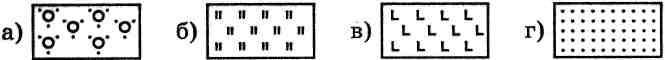 4. Усі точки материка Австралія, зображеного на фрагменті контурної карти, мають широту: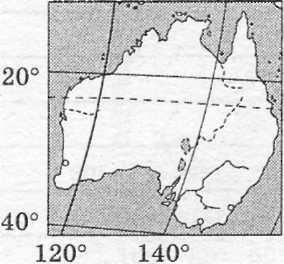 А) західну;Б) північну;В) південну.5. Пункт, розташований на схід від Києва, може мати такі географічні координати:А) 50,5° пн. ш., 12° сх. д.;Б) 50,5° пн. ш., 107° сх. д.;В) 30° пн. ш., 30,5° сх. д.6. Земна кора - це:А) верхня тверда оболонка Землі, що складається з гірських порід і мінералів;Б) велика стійка ділянка літосфери;В) сукупність форм земної поверхні;Г) великі ділянки земної поверхні з невеликими коливаннями висот.II рівень7. Установіть відповідність між географічними координатами та материками, на яких ці точки розташовані.8. Установіть відповідність між поняттями та їхніми визначеннями.ІІІ рівень9. На географічній карті масштабу 1 : 90 000 000 відстань від Києва до Москви становить 0,8 см. Обчисліть реальну відстань між цими містами, запишіть свої дії та пояснення.___________________________________________________________________________________________________________________________________________________________________________________________________________________________________________________________________________________________________________________________________________________________________________________________________________________________________________________________________________________________________________________________________________________________________________________________________________________ІV рівень10. Проаналізуйте маршрут експедиції Ф. Магеллана.________________________________________________________________________________________________________________________________________________________________________________________________________________________________________________________________________________________________________________________________________________________________________________________________________________________________________________________________________________________________________________________________________________________________________________________________________________________________________________________________________________________________________________________________________________________________________________________________________________________________________________________________________________________________________________________________________________________________________________________________________________________________________________________________________________________________________________________________________________________________________________________________________________________________________________________________________________________________________________________________________________________________________________________________________________________________________________________________________________________________________________________________________________________________________________________________________________________________________________________________________________________________________________________________________________________________________________________________________________________________________________________________________________________________________________________________________________________________________________________________________________________________________________________________________________________________________________________Оцінка ______________Дата ______________                                                                  КОНТРОЛЬНА РОБОТА №1З ГЕОГРАФІЇУЧНЯ(УЧЕНИЦІ) 6 КЛАСУ___________________________________________ІІ варіантІ рівеньВиберіть правильну відповідь.1. Христофор Колумб до берегів Америки здійснив:А) одну мандрівку;Б) дві мандрівки;В) чотири мандрівки.2. Паралель, позначена на карті пунктиром, — це:А) екватор;Б) тропік;В) меридіан.3. На планах місцевості рідкий чагарник позначається: 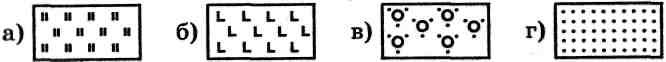 4. Усі точки материка Північна Америка, зображеного на фрагменті контурної карти,мають: А) північну широту і західну довготу;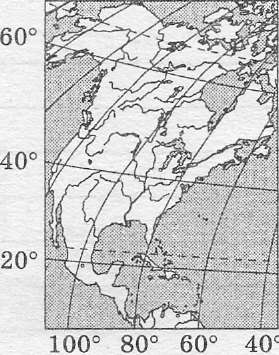 Б) північну широту і східну довготу;В) південну широту і східну довготу.5. Пункт, розташований на північ від Києва, може мати такі географічні координати:А) 42° пн. ш., 113,5° сх. д.;      Б) 55° пд. ш., 130,5° сх. д.;В) 64° пн. ш., 30,5° сх. д.6. Літосферна плита - це:а) верхня тверда оболонка Землі, що складається з гірських порід і мінералів;б) сукупність форм земної поверхні;в) великий блок літосфери, який вільно рухається відносно іншого блоку по поверхні мантії;г) велика стійка ділянка літосфери.ІІ рівень7. Установіть відповідність між географічними координатами та океанами, на яких ці точки розташовані.8. Установіть відповідність між поняттями та визначеннями.ІІІ рівень9. На географічній карті масштабу 1 : 90 000 000 відстань від Києва до Парижа становить 2,2 см. Обчисліть реальну відстань між цими містами, запишіть свої дії та пояснення.___________________________________________________________________________________________________________________________________________________________________________________________________________________________________________________________________________________________________________________________________________________________________________________________________________________________________________________________________________________________________________________________________________________________________________________________________________________ІV рівеньПроаналізуйте маршрут першої експедиції X. Колумба.____________________________________________________________________________________________________________________________________________________________________________________________________________________________________________________________________________________________________________________________________________________________________________________________________________________________________________________________________________________________________________________________________________________________________________________________________________________________________________________________________________________________________________________________________________________________________________________________________________________________________________________________________________________________________________________________________________________________________________________________________________________________________________________________________________________________________________________________________________________________________________________________________________________________________________________________________________________________________________________________________________________________________________________________________________________________________________________________________________________________________________________________________________________________________________________________________________________________________________________________________________________________________________________________________________________________________Оцінка ____________АБВГ120° пн. ш.,60° сх. д.ААвстралія1220° пд. ш., 130° сх. д.БЄвразія2320° пд. ш., 20° сх. д.ВПівденна Америка3420° пд. ш., 60° зх. д.ГАфрика4АБВГ1ПаралеліАУмовні лінії на карті, які з'єднують полюси12Географічна широтаБВідстань між точкою на земній поверхні та екватором, виражена в градусах23ТропікиВУмовні лінії на карті, паралельні екватору34МеридіанГПаралелі з широтою 23,5°4АБВГ140° пд. ш., 60° сх. д.АТихий1240° пн. ш., 40° зх. д.БІндійський2380° пн. ш., 120° зх. д.ВАтлантичний3440° пн. ш., 150° зх д.ГПівнічний Льодовитий4АБВГ1ЕкваторАТочки перетину земної осі з поверхнею Землі12Географічна довготаБПаралелі з широтою 66,5°23Полярні колаВНайдовша паралель34ПолюсиГВідстань між точкою та початковим меридіаном, виражена в градусах4